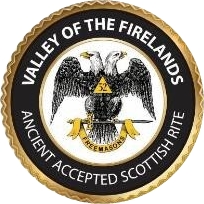 Membership Assistance Fund ApplicationPlease complete this form and either Submit the fillable form by email to the chairman of the trustees for this fund, or Give the printed form to a VOF officer or mail it to:The Valley of the FirelandsP.O. Box 98Tiffin, Ohio 44883First name:       	Middle Initial:   	Last Name:      Address:      City:      	State:    	Postal Code:      Lodge name:      	Number:      	Location:      Amount being requested (up to the current new member fee): $ Please briefly explain within the limits of confidentiality the reason for your request.	Signature of Requester	Signature of 33o sponsor 